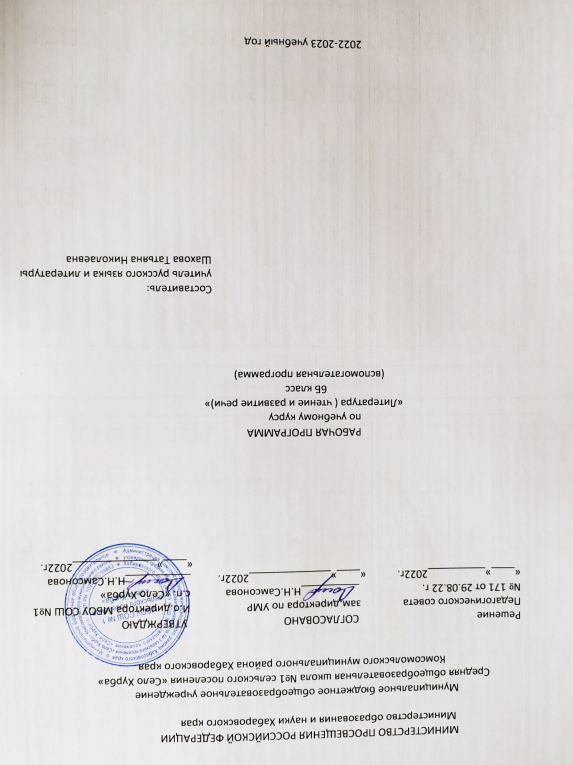 Пояснительная запискаРабочая   программа  составлена  на основе образовательной программы МКОУ школы-интерната,  «Рабочих программ по учебным предметам ФГОС образования обучающихся  с интеллектуальными нарушениями, вариант 1, 5-9 классы (авторы Э.Я.Якубовская, М.И.Шишкова, И.М.Бгажнокова, М.: Просвещение, 2018г.), «Положения о рабочих программах по учебному предмету педагога МКОУ школы-интерната  городского округа  Павловский Посад  Московской области», учебного плана МКОУ школы-интерната.Рабочая программа  составлена по учебнику:И.М. Бгажнокова, Е.С. Погостина. Чтение. 6 класс. Учебник для специальных (коррекционных) образовательных учреждений VIII вида. – М.: «Просвещение», 2017г.Содержание  учебного предмета -  всего 138 часов,  4 часа в неделю)Планируемые результаты освоения курса по итогам обучения в 6 классеЛичностные результаты-формировать понимание важности процесса обучения;-развивать эстетические чувства и художественный вкус на основе знакомства с отечественной и зарубежной литературой;-формировать нравственно развитую личность в процессе чтения, развивать морально-этические представления, доброжелательность и эмоционально-нравственную отзывчивость, понимание и сопереживание чувствам других людей;-развивать чувство ответственности за свои поступки при сопоставлении образов персонажей из прочитанного произведения с собственным опытом;-формировать умения контролировать и оценивать учебные действия в соответствии с поставленной задачей и условиями ее реализации;-формировать умение активно использовать речевые средства для решения коммуникативных и познавательных задач;-развивать умение осознанно строить речевое высказывание в соответствии с задачами коммуникации;-развивать умение составлять тексты в устной форме;-развивать умение строить рассуждения в процессе характеристики текста;-развивать готовность слушать собеседника и вести диалог, излагать свое мнение, аргументировать свою точку зрения и оценку событий при чтении и обсуждении художественных произведений;-совершенствовать мотивации к систематическому , самостоятельному чтению.Предметные результаты-читать текст  правильно, осознанно и выразительно вслух и про себя;-делить текст на смысловые части, пересказывать текст различными способами (полный пересказ, выборочный, краткий);- определять мотивы поступков героев, выражать свое  отношение к ним;-пользоваться монологической и диалогической речью при пересказах, рассказывании, выражении собственной точки зрения, коллективном обсуждении и т.п.;-самостоятельно составлять и задавать одноклассникам ( или учителю) вопросы к тексту;-понимать жанровые особенности произведений 9 сказка, стихотворение, рассказ, басня);-заучивать наизусть стихотворения, басни;-совершенствовать читательский опыт, развивать умение пользоваться библиотекой  (нахождение нужной книги по теме урока, выбор книги для самостоятельного чтения, для выполнения творческих работ и т.д.)Содержание учебного предмета «Чтение» в 6 классеПримерная тематика чтенияУстное народное творчествоЗагадки, пословицы, поговорки, небылицы ( особый мир игры-игра мыслей, столкновение мира обычного и потешного).Народные и литературные сказки. Мир добра и зла.Люблю природу русскуюРассказы , стихи и научно-популярные статьи о природе в разные времена года, о красоте родной земли, об открытиях человека, умеющего всматриваться в окружающий мир. Светские и православные праздники в связи с разными временами года.О далеком прошлом РоссииРассказы, стихи. Научно-популярные статьи о далеком прошлом, о нашем времени из истории России.Животные в нашем домеРассказы, стихи, сказки о жизни животных. Отношение человека к животному миру как показатель его нравственных черт.Будь человеком, человек!Рассказы и стихи , раскрывающие восприятие мира в детстве, осмысление мира и своего места в нем.Они прославили РоссиюРассказы, стихи, научно-популярные статьи, содержащие сведения о жизни великих людей прошлого и настоящего РоссииСмешное и веселоеЮмористические произведения разных жанров.Вечный свет подвигаХудожественные произведения о подвигах защитников Отечества в прошлом и настоящем.Писатели мира- детямХудожественные произведения зарубежных авторов различных жанров.Навыки чтенияСознательное , правильное , выразительное и беглое чтение словосочетанием , в трудных случаях – целым словом в соответствии с нормами литературного произношения. Использование простых по содержанию и структуре слов, отрывков из текста учебника для совершенствования навыка беглого чтения.Чтение про себя при выполнении различных заданий. Выразительное чтение произведений с отработкой логических ударений, синтаксических пауз, тона голоса и темпа речи, перечислительной интонации при однородных членах.Работа с текстомАнализ текста по вопросам. Постановка проблемных вопросов, соотнесение содержания прочитанного с опытом учащихся.Развитие у учащихся умения ставить вопросы к тексту.Выделение темы и идеи произведения, соотнесение того или другого с заглавием текста.Деление текста на части, составление простого плана под руководством учителя.Осознание последовательности и причинности событий. Определение мотивов поступков действующих лиц, их оценка.Полный или частичный пересказ произведения. Правильное использование средств связи предложений и частей текста. Передача событий от лица разных героев.Формирование внимания к авторскому слову: самостоятельное выделение незнакомых слов в тексте. Выяснение их значения. Нахождение слов, употребляемых в прямом и переносном значении, их объяснение. Обсуждение вопросов о причинах выбора автором того или иного слова. Передача с помощью авторских слов характера героев, отношения автора к ним.Уточнение жанровых особенностей произведения ( сказка, стихотворение, рассказ, басня).Внеклассное чтение (1 раз в месяц). Самостоятельное чтение доступных по содержанию книг, написанных для детей и юношества. Коллективное ведение дневников внеклассного чтения. Самостоятельная запись фамилии автора и названия книги.Основные требования к знаниям и умениям учащихся1-й уровень (минимальный)-читать вслух правильно, целым словом, трудные слова- по слогам, соблюдая синтаксические паузы, интонацию конца предложения в зависимости от знаков препинания;-читать про себя проанализированный заранее текст, выполняя несложные задания учителя;-отвечать на вопросы учителя;-пересказывать фрагменты текста, несложные по содержанию;-оценивать поступки  героев (с помощью учителя);-заучивать стихотворения наизусть (объем текста с учетом индивидуальных особенностей учащихся);-участвовать в уроках внеклассного чтения, выполняя посильные задания по прочитанным текстам.2-й уровень (достаточный)-читатьдоступные тексты вслух осознанно, правильно, выразительно, с переходом на беглое чтение ( словосочетаниями), в трудных случаях - целым словом;-читать про себя, выполняя различные задания к проанализированному тексту;-делить текст на части под руководством учителя;-пересказывать текст ( полностью или частично) по плану , используя опорные слова;-определять мотивы поступков героев, выражать свое отношение к ним;-выделять в тексте незнакомые слова (с помощью учителя);-выучить наизусть 8- 10 стихотворений;-читать внеклассную литературу под контролем учителя или воспитателя.Календарно-тематическое планирование уроков чтения в 6б классе( 4 часа в неделю, 138 часов в год)                                       Учебно-методическое обеспечение:1.Программа специальных (коррекционных) образовательных учреждений VIII вида 5 – 9 классов  под редакцией И.М. Бгажноковой. 3-е издание.  Москва. «Просвещение». 2011 г.2.Э.В.Якубовская, М.И.Шишкова, И.М.Бгажнокова  Рабочие программы по учебным предметам ФГОС образования обучающихся с интеллектуальными нарушениями Вариант 1 5-9 классы  Москва «Просвещение» 2018г.   3.Малышева З.Ф. Чтение. Учебник для 5 кл. специальных (коррекционных) образовательных учреждений VIII вида – М.: Просвещение, 2017. – 255 с.: илл.4.Р.И. Лалаева. Логопедическая работа в коррекционных классах. М.: Гуманитарное  издание центр ВЛАДОС, 2001. - 224с. (коррекционная педагогика).5.Л.Н. ЕфименковаКоррекция устной и письменной речи учащихся начальных классов: пособие для логопедов. - М.: Гуманитарное издание центр ВЛАДОС, 2006.- 335с. (коррекционная педагогика).6.А.К. Аксенова. Методика обучения русскому языку в коррекционной школе, центр «Владос», 1999 г.7.Н.Н. Светловская. Методика внеклассного чтения. М. 1991г.8. Т.Б. Баширова. Пути становления читательской самостоятельности учащихся корр. школы. «Дефектология», 1991г.9. Ф.И. Лалаева. Устранение нарушения чтения у учащихся коррекционной школы. М., 1978.10.Н. М. Неусыпова «Толковый словарик русского языка». Пособие для учащихся начальных классов под редакцией Т. Т. Ромадаевой М. «Просвещение» 1989г. 11.М. С, Лапатухин, Е. В. Скоролуповская Г. П.Снетова «Школьный толковый словарь русского языка» (пособие для учащихся) под редакцией Ф. П, Филина М. «Просвещение» 1981г. 12.Даль В.И. Пословицы русского народа. – М.: изд. Эксмо, изд-во ННН, 2005.-616с., ил. 13.Универсальный словарь по русскому языку. – СПб,: ИГ «Весь», 2010.-1184 с. 14.Словарь пословиц, поговорок и крылатых выражений /Составитель И.В.Ефимова. – М.: Эксмо, 2013.- 272 с.: ил. 15.Серия «Я познаю мир». Литература. Н. В, Чудакова. М. «Астрель» 2003. 16.Г. В, Иванов, Л. С. Калюжная «Сто великих писателей» М. «Вече» 2006. № Тема Кол-во часовДата проведенияДата проведенияДата проведенияДата проведения№ Тема Кол-во часовПо плануПо плануПо плануПо факту1.По В. Пескову«Отечество»12.М. Ножкин «Россия»13.М. Пришвин «Моя Родина»14.В. Бианки «Сентябрь»15.И. Бунин «Лес, точно терем расписной...» 16.Ю. Качаев «Грабитель»17-8Б. Житков «Белый домик»29.Внеклассное чтение. Чтение произведений устного народного творчества110-12А. Белорусец «Звонкие ключи»313-15К. Паустовский «Заячьи лапы»316.Внеклассное чтение. Чтение рассказов о животных117.И. Тургенев «Осенний день в березовой роще»118-19.Е. Носов «Хитрюга»220.В. Бианки «Октябрь»121-23.С. Михалков «Будь человеком»324.Б. Заходер«Петя мечтает»125.По Д. Биссету «Слон и муравей»126.По Д. Биссету «Кузнечик Денди»127.Дж. Родари «Как один мальчик играл с палкой»128-29.Дж. Родари «Пуговкин домик»230.Внеклассное чтение. Чтение авторских сказок131.«Илья Муромец и Соловей разбойник» (отрывок из былины)132.Ф. Глинка «Москва»  (в сокращении). 133.В. Бианки «Ноябрь». Обобщение произведений осенней тематики134-35.По С. Алексееву «Без Нарвы не видать моря»,«На берегу Невы»236-37. Рассказы о русском подвиге. По С. Алексееву  «Медаль», «Гришенька»238-41.Великодушный русский воин.  По Е. Холмогоровой «Серебряный лебедь», «Боевое крещение», «День рождения Наполеона», «В дни спокойные»442-43.Внеклассное чтение.Чтение рассказов о подвигах народа244-46.По Н. Носову «Как Незнайка сочинял стихи»347.Е. Пермяк «Тайна цены»148.Д. Гальперина «Здравствуйте!»149.В. Бианки «Декабрь», Е. Благинина. «Новогодние загадки»150.А. Никитин «Встреча зимы»151.А. Дорохов «Теплый снег»152.А. Пушкин «Вот север тучи нагоняя...» 153.Д. Хармс «Пушкин»154.Внеклассное чтение. Чтение произведений А.С. Пушкина155.В. Бианки «Январь»156-58.Х.-К. Андерсен «Ель»359-61.А. Чехов «Ванька»362.И. Никитин «Весело сияет месяц над селом...»163.И. Суриков«Белый снег пушистый...»164-65.М. Зощенко «Леля и Минька. Елка» 266-67.Ю. Рытхэу «Пурга»268-69.Ю. Дмитриев «Таинственный ночной гость»270.В. Бианки «Февраль»171-76.С. Маршак «Двенадцать месяцев»677-84.Х. К. Андерсен «Снежная Королева»885.Внеклассное чтение. Чтение произведений по зимней тематике186.С. Смирнов «Первые приметы»187.В. Бианки «Март»188.По В. Пескову «Весна идет»189.М. Пришвин «Жаркий час»190-91.Г. Скребицкий «Весенняя песня»292.В. Жуковский «Жаворонок»193.А. Толстой «Детство Никиты»194.А. Твардовский«Как после мартовских метелей...»195.А. Плещеев «И вот шатер свой голубой опять раскинула весна...»196.В. Бианки «Апрель»197.Внеклассное чтение. Чтение произведений весенней тематики198-100.К. Паустовский «Стальное колечко»3101-103.По В. Астафьеву «Злодейка»3104-105.По Е. Барониной «Рассказы про зверей»2106-107.В. Драгунский «Кот в сапогах»2108.Д. Хармс«Заяц и еж»1109.И. Крылов «Зеркало и обезьяна»1110.Внеклассное чтение. Чтение рассказов о дружбе и взаимовыручке1111-117.По Р. Киплингу «Рикки-Тикки-Тави»7118-120.В. Набоков «Дождь пролетел и сгорел на лету...»3121.В. Бианки «Май»1122.М. Дудин «Наши песни спеты на войне»1123-127.В. Медведев «Звездолет «Брунька»5128-131.По К. Паустовскому «Корзина с еловыми шишками»4132-135.По А. де Сент-Экзюпери «Маленький принц»4136.Внеклассное чтение. Чтение рассказов зарубежных писателей1137.В. Астафьев «Зорькина песня»1138.Н. Рыленков «Нынче ветер, как мальчишка, весел...»1139.Обобщающий урок по теме: «Весна»1140.Внеклассное чтение. Чтение юмористических стихотворений и рассказов1